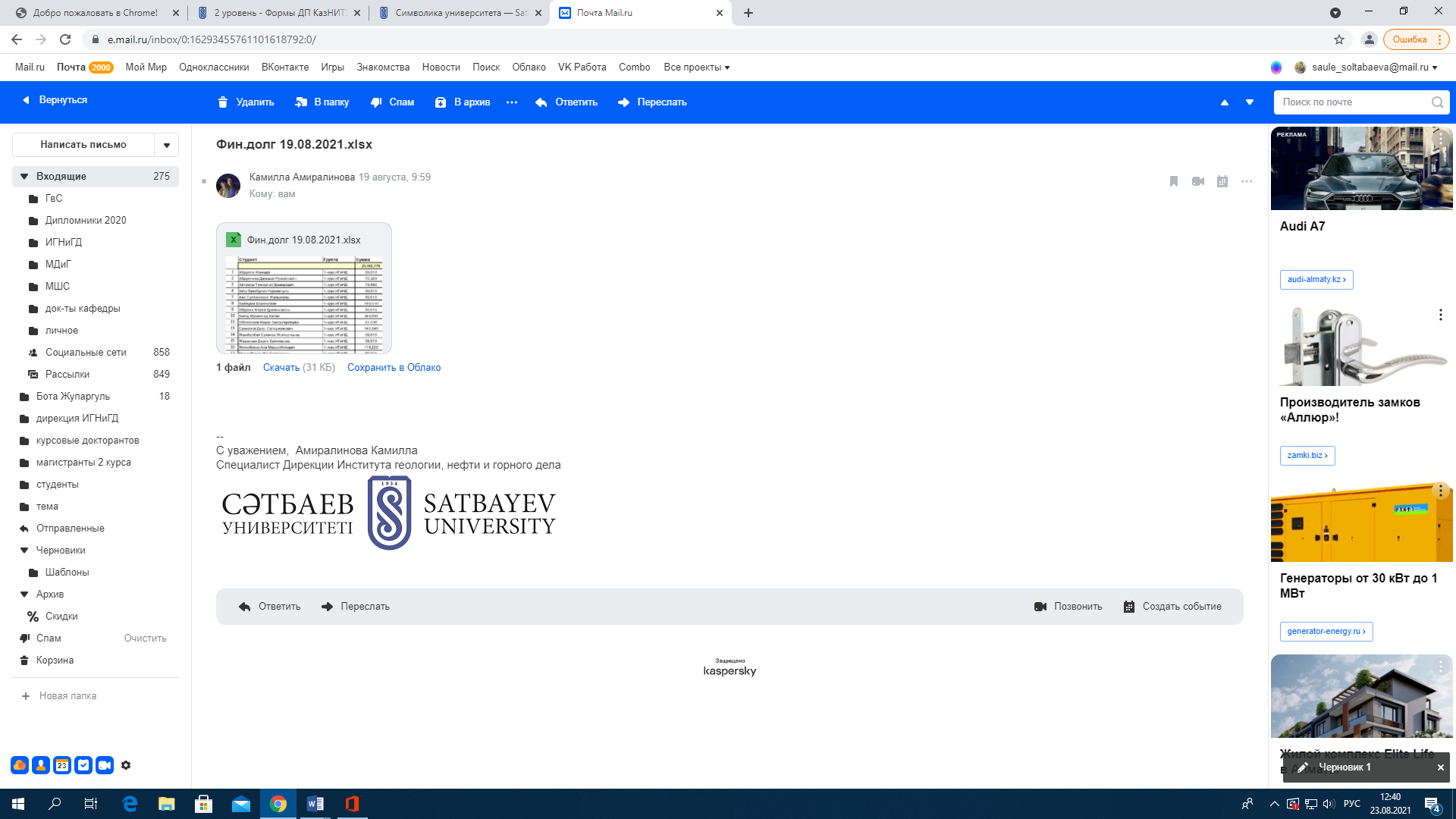 Автоматика және ақпараттық технологиялар институтыЭлектроника, телекоммуникация және ғарыштық технологиялар кафедрасы                                                                                                                           БЕКІТЕМІН Автоматика және ақпараттық технологиялар институтының директоры__________________Ускенбаева Р.К. «___»___________20__ж.СИЛЛАБУСELC4311- Ұялы байланыс жүйесі5 (2/0/1/2) кредит2022/2023 оқу жылының күзгі семестріАлматы 2022Оқытушы туралы ақпарат  лектор:Смайлов Н.К., PhD докторы ЭТжҒТ кафедрасының қауымдастырылған профессорыОқу түрі-күндізгі 1.2 практикалық жұмысты жүргізетін оқытушыСмайлов Н.К., PhD докторы ЭТжҒТ кафедрасының қауымдастырылған профессорыОқу түрі-күндізгі 2 Курстың мақсаты мен міндетіМақсаты: Cтуденттер жылжымалы байланыс технологиясын, олардың негізгі сипаттамаларын инженерлік есептеудің жәнеде  ұялы байланыс жүйелерімен желілерін қалай жұмыс атқаратынын тәсілдерімен толық таныстыру.Тапсырма: Жылжымалы (Ұялы) байланыс абонентке жердегі немесе жерсеріктік желілердің қамту аймақтары кез келген нүктесінде байланыс қызметтерін алуды қамтамасыз ету.3 Курстың сипаттамасы:Курс «6В06201 Телекоммуникация»білім беру бағдарламасы бойынша білім алушыларға арналғанЖылжымалы байланыс жүйелері өздерінің мақсаттары үшін радиоарнаны және стационарлы (киімді) пайдаланушы терминалдарын пайдаланады. Әдетте, олар радиалды немесе радиалды-аймақтық (ұялы) желілік құрылымға ие және қарапайым (бір жақты) және дуплексті (екі жақты) байланыс арналарын пайдалана алатынын.Қоғамдық телефон желісін коммуналдық қызметтер мен коммуналдық қызметтер үшін жалпыға ортақ телефон желісі пайдалануы мүмкін екендігін.(Public Switched Telephone Network).4. Оқу нәтижелеріКурсты аяқтағаннан кейін білім алушы:Істей алуы керек:- желіге қосылу жүйесін;- трансплантталған байланыс желісін;Білуі керек:- радиокомпанияның қызметкерлер желісінің таралу технологияларын;- жеке (ұялы) байланыс желісін қалай таралу принціптерін.5 Күнтізбелік-тақырыптық жоспары6 Әдебиет* Әдебиеттер кітапхананың электрондық ресурстарында қолжетімді** Негізгі әдебиеттер 10 жылдан аспауы керек.~ Әдебиеттер оқытушының оқу порталында қолжетімді.7 Құзыреттілік шеңбері8 Қажетті жұмыстарды тапсыру кестесі9 Бағалау рейтингі және критерийлер бойынша бағалаудың мүмкін болатын соңғы нұсқалары10 Бағалау критерийлеріТесттен басқа әр жұмыс 4 критерий бойынша бағаланады: ұқыптылық пен дәлдік (А)– 30% (жұмыс қаншалықты ұқыпты және дәл есептелген); шығармашылық және креативтілік (T) - 30% (жұмыс қалай және қандай үлгіде ұсынылған); толықтығы мен жетілуі (З) - 40% (жұмыс қаншалықты терең, қисынды және құрылымдық түрде шешілді);  ерекшелік (О) – арнайы 1.0;0.5 немесе 0 коэффициенті қолданылады.Жалпы балл келесі формула бойынша есептеледі:Баға = (А + Т + З)×ОТапсырма түрлері бойынша білімді максималды бағалау								11 Жұмысты кеш тапсыру саясатыСтудент дәрістер мен практикалық сабақтарға дайындалып келуі керек.  Барлық жұмыс түрлерін (практикалық және өзіндік) толық орындау және уақытында қорғау талап етіледі. Студент сабақтан кешікпеуі және қалмауы қажет, жауапты және ұқыпты болуы керек. Уақытылы тапсырылмаған жұмыс қабылданбайды. Егер Сіз белгілі себептермен аралық бақылауды өткізіп алуға мәжбүр болсаңыз, онда Сіз бұл туралы оқытушыға алдын ала ескертіп, ертерек тапсыру мүмкіндігін алсаңыз болады. Емтиханды себепсіз жіберіп алу Сіздің оны қайта тапсыру құқығыңыздан айырады. Егер сіз емтиханды дәлелді себептермен жіберіп алсаңыз, қайта тапсыруға арнайы рұқсат беріліп, емтиханның күні, уақыты мен орны белгіленеді.12 Академиялық тәртіп және этика саясатыБасқа адамдардың пікірін құрметтеңіз, төзімді болыңыз. Қарсы пікіріңізді дұрыс қалыпта білдіріңіз. Плагиатқа және адал емес жұмыстың басқа түрлеріне жол берілмейді. Басқа студенттер үшін емтихан тапсыруға, өзгеден көшіруге, айла қолдануға жол берілмейді. Курстың кез-келген ақпаратын бұрмалған студент «F» қорытынды бағасын алады.Дәріс және практикалық сабақтардағы белсенділік сіздің қорытынды балл / бағаңызға  тікелей әсер етеді. Дәріс материалдарын күшейтетін көптеген теориялық сұрақтар тек дәрістерде ұсынылады. Сондықтан сабақты жіберіп алу сіздің үлгеріміңізге және сіздің соңғы бағаңызға әсер етуі мүмкін. Сабақ аяқталғанға дейін қандай да бір себептермен екі рет кету немесе кешігу бір жіберілген сабақ ретінде есептеледі. Алайда, тек сабаққа қатысу ұпайдың жоғарылауын білдірмейді. Сіздің сабақта үнемі белсенді болуыңыз қажет. Курстың міндетті талабы - әр сабаққа дайын болу. Оқулықтың көрсетілген бөлімдерін және қосымша материалдарды практикалық жаттығуларға дайындық кезінде ғана емес, сонымен бірге тиісті дәріске қатыспас бұрын да қарап шығу керек. Мұндай дайындық Сіздің жаңа материалды қабылдауыңызды жеңілдетеді және университет қабырғасында білімді белсенді түрде алуға ықпал етеді. Пәнді оқыту аясында сыбайлас жемқорлықтың кез-келген көріністеріне жол берілмейді. Мұндай іс-шараларды ұйымдастырушы (мұғалім, студенттер немесе олардың атынан үшінші тұлғалар) Қазақстан Республикасының заңнамасын бұзғаны үшін толық жауапкершілікке тартылады.Көмек: Өздік жұмыстарды орындау, оларды тапсыру және қорғау бойынша кеңестер, сондай-ақ өтілген материал туралы және оқылатын курс туралы барлық туындаған сұрақтар бойынша қосымша ақпарат алу үшін оқытушымен жұмыс уақытында немесе тәулік бойы электронды байланыс құралдары арқылы байланыса аласыз.Оқу барысында  Сабақ кестесіне сәйкес міндетті түрде сабаққа қатысу студенттің сабаққа дайындығын анықтайды. Сабаққа қатыспаған жағдайда студент оқытушыға тәулік ішінде хабарлауға және сабақты өздігінен үйрену жоспарын түсіндіруге міндетті.– оқу алдында ұсынылған материалдарды міндетті түрде оқып шығу;– тапсырмаларды уақытында тапсыру. Кеш тапсырғаны үшін -10% айыппұлдар қарастырылған;– 20%  сабаққа қатыспау (растайтын құжаттармен дәлелді себептерімен) - «F (Fail)» бағасына тең;– тапсырманы орындау кезінде плагиат пен алдауға жол берілмейді;– электронды гаджеттерді сабақта қолдану рұқсат етілгенімен, емтихан кезінде пайдалануға жол берілмейді;Пәнді оқыту аясында сыбайлас жемқорлықтың кез-келген көріністеріне жол берілмейді. Мұндай іс-шараларды ұйымдастырушы (мұғалім, студенттер немесе олардың атынан үшінші тұлғалар) Қазақстан Республикасының заңнамасын бұзғаны үшін толық жауапкершілікке тартылады.ЭТжҒТ  кафедра отырысында қаралды және мақұлданды № 1 хаттама , «26» тамыз 2022 ж.Кафедра меңгерушісі               ____________________  Таштай Е.Құрастырушы: Қауымдастырылған профессор____________________   Смайлов Н.К.	кеңсе: ТКК 169Офис-сағаты: Сәрсенбі 10:00-11:00		Тел., WhatsApp +7(707) 919-1986e-mail: n.smailov@satbayev.universityкеңсе: ТКК 169Офис-сағаты: Сәрсенбі 10:00-11:00		Тел., WhatsApp +7(707) 919-1986e-mail: n.smailov@satbayev.universityАптаДәріс тақырыбыТәжірибелік жұмыс тақырыбыӘдебиетке сілтемеТапсырмаТапсыру уақыты1Лекция 1 «Объектілермен жылжымалы байланыс жүйелер туралы жалпы ақпарат »№1 практикалық сабақ 1.  Жылжымалы байланыс желісін тағайындау[3] 8- бет 2Лекция 2. Мобильді желілердің элементтері: базалық станциялар жүйесі. Ауытсу жүйесі. Мобильді станция.№2 практикалық сабақ.  Транкингтік  байланыс желісі[1] 5-12 бет2 апта3Лекция 3. Аналогтық жиілік модуляциясы (FM) Және аналогтық Фазалық модуляция (FM)№3 практикалық сабақ Сети Ұялы жерсеріктік  байланыс желілері [2] 33 бетСӨЖ1. Әлемдегі жылжымалы байланыс жүйелерінің дамыту жағдайы3 апта4Лекция 4. Жиілікті манипуляцияланған сигналдар: FSK, MSK, GMSK№4 практикалық сабақ Ұялы телефонның жылжымалы байланыс желісі [1] 294 апта5Лекция 5. Фазалық манипуляция: BPSK, DBPSK, QPSK№5 практикалық сабақ. Жылжымалы станция БС, ОК[5] 18 бет СӨЖ 2. Жылжымалы байланыс желілер және Техникалық аспектілері5 апта6 Лекция 6. Ұялы концепцияның негізгі жағдайлары. Жиілікті қайта пайдалану принципі№6 практикалық сабақ. 6. Сандық ұялы байланыс жүйелері [1] 39-49 бет6 апта7Лекция 7. Мобильді байланыс желілерінің элементтері: Базалық станция жүйесі. Коммутация жүйесі. Мобильдік станция№7 практикалық сабақ. Қоңырауларға қызмет көрсету процесі[1], [2] 18-44 бетСӨЖ 3.  GSMСтандартты ұялы  байланыс жүйелері.7 апта8Бірінші аралық бақылауБірінші аралық бақылауБірінші аралық бақылауАуызша сынақ8 апта9Лекция 9. Радио арналарының сипаттамасы. Сигналдық қуат жоғалуын Есептеу үшін модельдер№9 практикалық сабақ.  Алгоритмы функционирования систем сотовой связиҰялы байланыс жүйесіндегі операциялық алгоритмдер[6], [8]99-113 бет9 апта10Лекция 10. Радио арналарының сипаттамасы. Ғимараттар ішіндегі энергияның жоғалуы. Кедергілер және олармен күресу жолдары.№10 практикалық сабақ. GSM және CDMA  стандарты бойынша қоңырау шалушыларға қызмет көрсету[7] 80 бетСӨЖ 4.  Арналарды кодтау бөлімі бар ұялы байланыс (CDMA стандарты)10 апта11Лекция 11. Кідірістер және олармен күресу тәсілдері.№11 практикалық сабақ. GSM және CDMA стандарттарына сәйкес қоңырау шалу [1] 36 бет 11 апта12Лекция 12. Берілетін деректердің тұтастығы мен құпиялылығы технологиялары.№12 практикалық сабақ.  Жылжымалы байланыс қызметтері. Қосымша қызмет![2] 77 бетСӨЖ 5. EDACS стандартты трокингтік байланыс желілері12 апта13Лекция 13. Жылжымалы виртуалды желілерді өрістету.№13 практикалық сабақ. . (Цифровые) Сандық стандарттар транкингтік байланыс [1], [2], [3]36-56-119- беттер13 апта14Лекция 14. Спектрді кеңейту технологиясы. Кодтау және қатеден қорғау. Қателерді түзету әдістері. Қайта жіберуді автоматты түрде сұрау әдістері.№14 практикалық сабақ. Жеке радиобайланыс   желілері[4], [5]90-125 бетСӨЖ 6. Жылжымалы радиосвязи арқылы кодты бөлу арналарының Жүйелері14 апта15Екінші қорытынды бақылауЕкінші қорытынды бақылауЕкінші қорытынды бақылауАуызша сынақ15 аптаЕмтиханЕмтиханЕмтиханБилеттерСабақ кестесі бойыншаНегізгі әдебиетҚосымша әдебиетОқыту дескрипторларыҚұзыреттілікҚұзыреттілікҚұзыреттілікҚұзыреттілікҚұзыреттілікОқыту дескрипторларыҒылыми-жаратылыстану және теориялық-дүниетанымдықӘлеуметтік-жеке және азаматтықЖалпы инженерлік, кәсібиМәдениет-аралық және коммуника-тивтікАрнайы мамандан-дырылғанБілім және түсінік+++Білім мен түсінікті қолдану+++Пікір білдіру және әрекеттерді талдау++Коммуникативтік және шығармашылық қабілеттер++Өздігінен білім алу және цифрлық дағдылар+++№р/сБақылау түріАптаныңмакс. баллыАптаАптаАптаАптаАптаАптаАптаАптаАптаАптаАптаАптаАптаАптаАптаАпта№р/сБақылау түріАптаныңмакс. баллы123456789101112131415Макс балл қорытындысы1Дәрістерді талқылаудағы белсенділік111111111111122Тапсырмаларды орындау (СОӨЖ)2243Тәжірибелік тапсырманы орындау2,52,52,52,52,52,51541-ші аралық бақылау(Midterm)10105Студенттің өзіндік жұмысы (СӨЖ)1,51,51,51,51,51,562-ші қорытынды бақылау (Endterm)1010Қорытынды емтихан*40Барлығы100Әріптік бағалауGPAбалдарКритерийлеріA495-100Оқытылатын курс көлемінен асатын білімнің ең жоғарғы стандарттарын көрсетедіA-3,6790-94Білімнің ең жоғары стандарттарына сәйкес келедіB+3,3385-89Өте жақсы және білімнің жоғары стандарттарына сәйкес келедіB380-84Жақсы және білімнің жоғары стандарттарына сәйкес келедіB-2,6775-79Жоғары стандарттарға жақын жеткілікті білімC+2,3370-74Жалпы стандарттарға сәйкес келетін жеткілікті білім  C265-69Жалпы білім стандарттарының көбіне сәйкес келеді және қанағаттандырарлық білімC-1,6760-64Қанағаттандырарлық, бірақ кейбір білім бойынша стандарттарға сәйкес келмейдіD+1,3355-59Минималды қанағаттандырады, бірақ кең ауқымды білім стандарттарына сәйкес келмейдіD150-54Стандарттарға сәйкес келуі күмәнді минималды қанағаттандырарлық өту балы FX0,525-49Уақытша бағалау: қанағаттанарлықсыз төменгі көрсеткіш, емтиханды қайта тапсыруды қажет етедіF00-49Пәнді игеруге тырыспады. Студент емтиханнан айла арқылы баға алмақ болған кезде де қойыладыI00Уақытша бағалау: Курстың көп бөлігін сәтті аяқтап, нақты жағдайларға байланысты қорытынды бақылау іс-шараларын тапсыра алмауыW00Студенттің пәннен өз еркімен бас тартуы және оны 6-шы оқу аптасына дейін игермеуіAW00Студент академиялық тәртіп пен ережелерді жүйелі түрде бұзғаны үшін оқытушы оны пәннен алып тастауыКритерийлеріӨте жақсы (0.9-1.0)Жақсы (0.7-0.9)Қанағаттанарлық( 0.4-0.7)Қанағаттанарлықсыз (0-0.4)Ұқыптылық пен дәлдікШешім барысын баяндаумен есептеулердің абсолютті дәлдігі, теңдеулерді шешудің аналитикалық және графикалық тәсілдерінің толық кеңдігіБолмашы дәлсіздіктер бар (минус 0.1 – әрбір қате жауап үшін; минус 0.5-Талдамалық шешімді баяндаудың анық еместігі үшінЕлеулі дәлсіздіктер бар (минус 0.1 – әрбір қате жауап үшін; минус 0.5-Талдамалық шешімді ұсынудың анық еместігі үшін)Жұмыс дұрыс есептелмеген (минус 0.1 – әрбір қате жауап үшін; минус 0.5 – Талдамалық шешімді ұсынудың анық еместігі үшін)Шығармашылық және креативтікАвторлық шығармашылық және стандартты емес тәсілӘдістемелік нұсқаулар шеңберіндегі стандартты тәсілТүсініксіз презентациясы бар әдістемелік нұсқаулар шеңберіндегі стандартты тәсілҰсынудың минималды стандартынан ауытқуТолықтығы мен жетілуіҚойылған міндеттер толығымен орындалып қана қоймай, оларды шешудің өзге де тәсілдері ұсынылғанТапсырмалар толығымен кішігірім қателіктермен аяқталдыТапсырмалар толық емес немесе айтарлықтай қателіктермен аяқталдыМіндет шешілді дұрысЕрекшелігі1.0 - жұмыс толығымен бірегей, түпнұсқа және тапсырушы өзі орындаған1.0 - жұмыс толығымен бірегей, түпнұсқа және тапсырушы өзі орындаған0.5 - жұмыс әріптесінен көшірілген (коэффицент екеуіне де қойылады)0 – жұмыс және оның бірқатар бөлігі басқа ақпарат көздерінен алынған.Дәрістерді талқылаудағы белсенділік 12 (1, 1, 1, 1, 1, 1, 1, 1, 1, 1, 1, 1)Студенттің өзіндік жұмысы (СӨЖ)9 (1.5, 1.5, 1.5, 1.5, 1.5, 1.5)Тапсырмаларды орындау (СОӨЖ)4 (2, 2)Тәжірибелік жұмыс және бонус15 (2.5, 2.5, 2.5, 2.5, 2.5, 2.5)1-ші аралық бақылау (Midterm)102-ші қорытынды бақылау (Endterm)10Қорытынды емтихан40Барлығы100